Pesterzsébet, 2022. október 30.Takaró Tamás Dániel, lelkipásztorNövekedjetek a kegyelemben! - reformáció - Lectio: Lukács 19; 1-10„Ezután Jerikóba ért, és áthaladt rajta. Élt ott egy Zákeus nevű gazdag ember, aki fővámszedő volt. Szerette volna látni, hogy ki az a Jézus, de kistermetű lévén, nem láthatta a sokaságtól. Ezért előre futott és felmászott egy vadfügefára, hogy lássa őt, mert arra kellett elmennie. Amikor Jézus odaért, felnézett, és így szólt hozzá: „Zákeus, szállj le hamar, mert ma a te házadban kell megszállnom.” Ekkor sietve leszállt, és örömmel befogadta. Akik ezt látták, mindnyájan zúgolódtak, és így szóltak: „Bűnös embernél szállt meg.” Zákeus pedig előállt, és ezt mondta az Úrnak: „Uram, íme, vagyonom felét a szegényeknek adom, és ha valakitől valamit kizsaroltam, a négyszeresét adom vissza neki.” Jézus így felelt neki: „Ma lett üdvössége ennek a háznak: mivelhogy ő is Ábrahám fia.”Alapige: II. Péter levél 3; 18„Növekedjetek a kegyelemben és a mi Urunk, üdvözítő Jézus Krisztusunk ismeretében. Övé a dicsőség most és az örökkévalóságban!”Kedves Testvérek! A mai napon világszerte sok ezer protestáns gyülekezetben emlékeznek meg a reformációról és tartanak hálaadó ünnepi istentiszteleteket. A XVI. században az egyház megreformálására indult mozgalom teológiai alapja öt bibliai igéken nyugvó hittétel volt. Úgy ismerjük ezeket, mint az öt solát. Az egyedül a Szentírás elve szerint a Biblia a keresztény tanítás egyetlen forrása. Az egyedül hit által elve azt mondja ki, hogy a megigazulást kizárólag hit által nyerhetjük el, bármilyen emberi jó cselekedet nélkül. Az egyedül kegyelemből elv arra vonatkozik, hogy az üdvözülés kizárólag Isten kegyelme által lehetséges. Az egyedül Krisztus elv azt jelenti, hogy egyedül Krisztus a közbenjáró Isten és az ember között. Az egyedül Istené a dicsőség tanítás azt üzeni: mindenért dicsőség egyedül Istennek jár. Valaki szellemesen egy mondatban így foglalta össze és tette egészen személyessé ezt az öt tantételt: „A Szentírás a tekintélyünk, egyedül a kegyelem az, ami megment téged, csak hit által, egyedül Krisztus áldozatáért, melyért egyedül Istené a dicsőség.”Ezek közül a tantételek közül mi ma a Sola gratia, az egyedül kegyelemből tételre fogunk figyelni. A Luther Márton korabeli katolikus, tehát egyetemes egyház, hivatalosan azt tanította, hogy az egyén szabad akaratából személyesen közreműködik saját üdvözülésében. Mert úgy gondolták, hogy az üdvösségnek két összetevője van: Krisztus kereszthalála és az ember cselekedetei. A reformátorok ezzel szemben azt mondták: Isten az egyedüli cselekvő a kegyelem gyakorlásában. Másrészt azt mondták, hogy az ember nem tud közreműködni a kegyelem megnyilvánulásában semmilyen saját cselekedete vagy érdeme által. Üdvösség tehát egyedül Isten által van. Pál apostolnak az Efézusbeliekhez írt levélben olvassuk: „Hiszen kegyelemből van üdvösségetek hit által, és ez nem tőletek van: Isten ajándéka; nem cselekedetekért, hogy senki se dicsekedjék.” Ef 2:8-9.Mi a kegyelem? A kegyelem Isten cselekvésének módja. Az, hogy az emberrel nem annak érdeme, hanem saját jósága szerint bánik. Az ember a bűnei miatt végső soron halált érdemelne, ehelyett azonban Isten kegyelemből örök életet ad neki. Ez a kegyelem nem valami elvont fogalom! Isten kegyelme karácsonykor testet öltött, Jézus Krisztusban megjelent a világban, ahogy mondja egy igénk: „Mert megjelent Isten üdvözítő kegyelme minden embernek.” Tit. 2:11. Kétezer éve megjelent Isten üdvözítő kegyelme: Jézus. Isten Jézusban kinyilatkoztatott kegyelmére kétféle válasz adható. Vannak, akik hittel elfogadják és vannak, akik elutasítják. Mi történik ott, ahol Isten kegyelmét, Jézust elutasítják? Mi lesz egy kegyelmet elutasító közösséggel vagy emberrel? Az Isten kegyelmét elutasítók egy kegyetlen világban találják magukat. Milyen a világ, az élet, ha nincs benne a kegyelmes Isten? Olyan, amelyik „Zákeusokat termel”. Meg olyanokat, akik gyűlölik a Zakeusokat. A kegyelmes Istent félreállító világon erőt vesz a pénzközpontúság. Divatos lesz a kamatos kamat vagy az uzsora, a korrupció és a tolvajlás. Zákeus éppen olyan világot teremtett maga körül, mint ami benne élt. Mindenki ezt teszi! Zákeus fő vámszedőként gazdag és sikeres férfi volt. Ugyanakkor önző, énközpontú és magányos világot teremtett magának. Zákeust tönkrement emberi kapcsolatok, értetlenség, közutálat vette körül. A kegyelmes Isten nélküli világ törvényszerűen Zákeushoz hasonló önző, magányos, szorongó és szomorú embereket nevel. És olyan embereket, akik gyűlölik a Zakeusokat, akik irigyek és ítélkezők, akik tele vannak dühvel, és arra várnak, hogy mikor állhatnak bosszút. Mennyi feszültség, féltékenység és harag húzódott meg abban az első évszázadi társadalomban is! Vajon előrébb vagyunk-e ma, mint voltak Zákeus korában? Ma Európában azt látjuk, hogy az egyének, a családok, a társadalom életéből lassan teljesen kimarad a kegyelmes Isten. Nem számolnak vele. A posztmodern embernek Isten nem kell. Kizárják az iskolából, oktatásból, kultúrából, művészetből, közbeszédből, jogalkotásból. Elküldték a családi életből, házasságból, gyereknevelésből. Ahol az istentelenség a norma, ott először az ember elidegenedik a másik embertől, aztán megvalósul az embertelenség sokféle formája, amit idővel tolerálni kezd a társadalom. A hitetlenségnek mindig erkölcstelenség lesz a következménye. Az pedig magában hordja ítéletét! Mi egy ilyen korban élünk itt a modern nyugati világban. Az a sokféle nyomorúság, ami történik a világnak ezen a felén, az a legszorosabb összefüggésben áll Isten kegyelmének elutasításával. Jézust elüldözik Európából, és most várhatjuk önsorsrontó cselekedetünk szomorú gyümölcseit. Összefoglalom. Mi történik ott, ahol Isten kegyelmét elutasítják: önsorsrontás, ártás másoknak, elidegenedés, embertelenedés. Azonban testvérek, ameddig hirdettetik a kegyelmes Istenről szóló evangélium, - mint itt is, ma is - addig mindig van remény! Mert a kegyelem éppen azt jelenti, hogy Isten nem hagyott minket magunkra. Mi történik ott, ahol Isten kegyelmére hittel válaszolnak? Amikor Isten meghirdeti az ő kegyelmét és az ember nem elutasítja azt, hanem hittel felel rá? Abból üdvösség, élet és örök élet születik. Isten szuverén módon döntött és dönt ma is arról, hogy kit választ ki, hogy kinek hirdeti meg a kegyelem igéjét. Noé ilyen volt, az olvassuk róla, hogy kegyelmet talált Isten előtt. Mária is, akinek azt mondja az angyal, hogy üdvöz légy kegyelembe fogadott. Ilyen Zákeus és Luther Márton is. Ők Isten kegyelmére mind igent mondtak, azaz hittel feleltek rá. Az Írás szerint Isten kegyelmét a maga tökéletességében, teljességében Jézus hozta el erre a világra. János evangélista így mondja el nekünk: „És az Íge testté lett és lakozék mi közöttünk és láttuk az ő dicsőségét, mint az Atya egyszülöttjének dicsőségét, aki teljes volt kegyelemmel és igazsággal.” Jn.1:14. Isten szeretete, irgalma, jósága, azaz kegyelme, egy személyben jelent meg: Jézusban. Jézus Isten jósága ebben a világban! Aki hit által befogadja Jézust, az valami hasonlót él át, mint Zákeus. Lehet, hogy az embereknek nem kellek, még az is lehet, hogy jogosan vetnek meg engem és néznek le. S igaz az is, hogy tolvaj vagyok. De Isten mégis szeret engem. Isten jósága, irgalma és bocsánata jelent meg az otthonomban, amikor Jézus oda belépett. Amikor az ember elfogadja Jézust, akkor lép be az üdvösségbe. Az üdvösség szó eredeti értelme szerint szabadulást jelent. Jézus, a szabadító belép Zákeus házába és nem ítéletet hoz magával oda, hanem irgalmat. És azt mondja: „Ma lett üdvössége ennek a háznak.” Miért? Mit tett ezért Zákeus? Csupán hitt! Elfogadta Jézust. Hittel befogadta Jézust nem csak a házába, de az életébe is. Elhitte, hogy Jézus a szabadító. Jézus ezt a hitét erősíti meg, amikor kimondja róla: „Ő is Ábrahám fia.” Ki volt Ábrahám? A hívők atyja. Zákeussal is az történik, hogy befogadja Jézust hittel és üdvösséget nyer. Ha Isten kegyelme elérhet, megragadhat egy emberi szívet, és ott hitet talál, akkor az hatással lesz arra az emberre, aki ezt átéli, a családjára, a környezetére, olykor még a városára is. Ez történt Luther Mártonnal, aki megértette, hogy az önostorozással, önbántással, önbüntetéssel, nem jut közelebb Istenhez. De úgy igen, ha hittel elfogadja Isten Krisztusban való közeledését. S egy nap megérti, hogy az igaz ember hitből él. Ez a másik lehetséges válasz Isten kegyelmére. Ha sokan el is utasítják Jézust, mi először vagy újra befogadhatjuk őt az életünkbe, mint Mária. Befogadhatjuk otthonunkba, mint Zákeus. Befogadhatjuk vallásos emberként, mint Luther, hogy ne görcsös, szomorú, önostorozó hívők legyünk. S akkor ő belülről kifelé haladva megváltoztat, megújít mindent. A másodszorra olvasott igében ezt hallottuk: „Növekedjetek a kegyelemben és a mi Urunk, üdvözítő Jézus Krisztusunk ismeretében.” Azt is kell? Nem úgy van, hogy ha kegyelemből, hit által üdvösségem van, ha a kegyelmes Isten Jézusban megváltott, akkor révbe értem? Nem, testvérek igénk szerint ebben a kegyelemben növekednünk is szükséges. Bajt jelez, ha egy gyermek megszületik, és nem tud növekedni. A növekedés az egészséges élet feltétlen velejárója. Ahol a növekedés megszűnik, ott elkezdődött a pusztulás. Egyszer egy becsületes őszinte fiatal testvérem azt mondta nekem: Évekkel ezelőtt megtértem, átléptem az élet gyöngykapuján, de azóta úgy érzem magamat mintha ott a kapu belső oldalán leültem volna. Valahogy megrekedtem a hitben. Tele vagyok kritikával, ítélkezéssel, panasszal, ha takargatom is ez az igazság, tudom, hogy nem fejlődök, inkább visszafejlődök a hitben.Sok hívő ember alapvető tévedése az, hogy Isten kegyelemre csak a hitben való elindulásakor van szüksége. Pedig akkor, ott a megtérés időszakában a bűneinknek csak egy töredékét látjuk még. Ahogy vándorlunk hívő utunkon, Isten egyre több olyan dolgot enged meglátnunk magunkban, amit korábban mi sem tudtunk magunkról. Vagy nem is gondoltunk volna magunkról. Ilyenkor elcsodálkozunk: Uram, hát ez is én vagyok? Én tudom, hogy hozzád tartozom, mégis ilyen gyalázatos, igaztalan mondat hagyta el a számat? Még mindig ilyen gondolataim vannak? Újra vádolom azt, akinek egyszer már megbocsátottam? Uram, már oly sokszor kértem és kaptam szabadulást ebből a bűnből. S most megint képes voltam elkövetni, megint elbuktam? Ismerősek neked ezek a kérdések? Akkor biztos hívő ember vagy már. A lelki növekedésünk gátja, ha beleragadunk, vagy ha újra elbuktunk egy-egy bűnben.Ma Isten elé vihetsz egy felismert, konkrét bűnödet. Itt a terített asztal. A kegyem királyi asztala ez. Élj vele, élj általa! S ha ismét élsz a kegyemmel, akkor elhárítod a lelki növekedésed akadályát. És elkezdhetsz növekedni a kegyelemben. Hogyan? Úgy, mint minden megújított ember: ha elkezdsz adni. Minden megtisztított ember belső élete úgy kezdett el növekedni, hogy adni kezdett. Luther Marton lefordítja német nyelvre a Bibliát. Megtisztítja a teológiát és munkája nyomán megújul az egyház. Zákeus a vagyona felét a szegényeknek adja és a másoknak általa okozott kár négyszeresét téríti meg. A város új diakónussal, szegények patrónusával gyarapszik. Zákeus Jézus által visszatalál Istenhez. S miközben az ő javai csökkennek, ő gyarapszik belül. Míg ő oszt, Isten szoroz. Neki pedig növekedésnek indul a lelki élete. S munkája nyomán megkezdődik a reformáció, a megújulás Jerikó városában. Mindig-minden korban ugyanaz történik, ha valaki a kegyelmes Isten közeledésére hittel felel, ott üdvösség, új élet támad. És ez az élet, ha kinyílik a szolgálatban, ha adni kezd, akkor lelki növekedésnek is indul. Ma is megtörténhet mindez. Benned is, veled is és aztán általad is. Hiszed ezt?Ámen!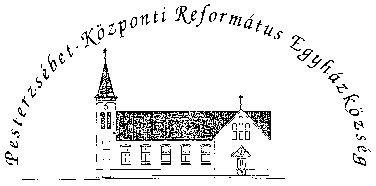 Pesterzsébet-Központi Református Egyházközség1204 Budapest, Ady E. u. 81.Tel/Fax: 283-0029www.pkre.hu   1893-2022